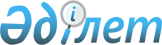 "Қазақстан Республикасының Ұлттық Банкі әзірлеген ведомстволық статистикалық байқаулардың статистикалық нысандары мен оларды толтыру жөніндегі нұсқаулықтарды бекіту туралы" Қазақстан Республикасының Стратегиялық жоспарлау және реформалар агенттігі Ұлттық статистика бюросы басшысының 2021 жылғы 24 қарашадағы № 36 бұйрығының күшін жою туралыҚазақстан Республикасының Стратегиялық жоспарлау және реформалар агенттігі Ұлттық статистика бюросы Басшысының м.а. 2023 жылғы 4 қазандағы № 18 бұйрығы. Қазақстан Республикасының Әділет министрлігінде 2023 жылғы 9 қазанда № 33525 болып тіркелді
      Қазақстан Республикасының "Құқықтық актілер туралы" Заңының 27-бабының 2-тармағына сәйкес БҰЙЫРАМЫН:
      1. Қазақстан Республикасының Стратегиялық жоспарлау және реформалар агенттігі Ұлттық статистика бюросы басшысының 2021 жылғы 24 қарашадағы № 36 "Қазақстан Республикасының Ұлттық Банкі әзірлеген ведомстволық статистикалық байқаулардың статистикалық нысандары мен оларды толтыру жөніндегі нұсқаулықтарды бекіту туралы" бұйрығының (Нормативтік құқықтық актілерді мемлекеттік тіркеу тізілімінде № 33178 болып тіркелген) күші жойылды деп танылсын.
      2. Қазақстан Республикасы Стратегиялық жоспарлау және реформалар агенттігі Ұлттық статистика бюросының Стратегиялық жоспарлау және әдіснамалық үйлестіру департаменті заңнамада белгіленген тәртіппен: 
      1) осы бұйрықты Қазақстан Республикасының Әділет министрлігінде мемлекеттік тіркеуді;
      2) осы бұйрықты Қазақстан Республикасы Стратегиялық жоспарлау және реформалар агенттігі Ұлттық статистика бюросының ресми интернет-ресурсында орналастыруды қамтамасыз етсін.
      3. Осы бұйрықтың орындалуын бақылау Қазақстан Республикасы Стратегиялық жоспарлау және реформалар агенттігінің Ұлттық статистика бюросы басшысының жетекшілік ететін орынбасарына жүктелсін.
      4. Осы бұйрық алғашқы ресми жарияланған күннен кейін күнтізбелік он күн өткен соң қолданысқа енгізіледі.
      "Келісілді"
      Қазақстан Республикасы
      Қаржы министрлігі
      "Келісілді"
      Қазақстан Республикасы
      Ұлттық банкі
					© 2012. Қазақстан Республикасы Әділет министрлігінің «Қазақстан Республикасының Заңнама және құқықтық ақпарат институты» ШЖҚ РМК
				
      Қазақстан РеспубликасыСтратегиялық жоспарлау жәнереформалар агенттігініңҰлттық статистика басшыныңміндетін атқарушы 

Ж. Джаркинбаев
